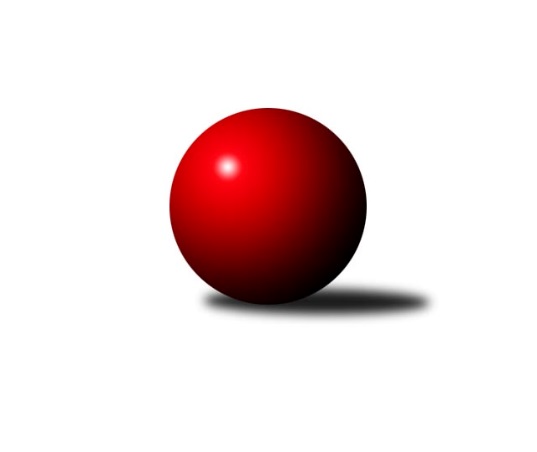 Č.13Ročník 2014/2015	21.5.2024 Okresní přebor Ostrava 2014/2015Statistika 13. kolaTabulka družstev:		družstvo	záp	výh	rem	proh	skore	sety	průměr	body	plné	dorážka	chyby	1.	SKK Ostrava C	13	11	0	2	78.0 : 26.0 	(105.0 : 51.0)	2363	22	1671	692	49	2.	TJ Unie Hlubina C	13	9	0	4	64.5 : 39.5 	(89.0 : 67.0)	2344	18	1651	693	44.5	3.	TJ Sokol Bohumín D	13	9	0	4	63.0 : 41.0 	(87.0 : 69.0)	2302	18	1638	664	59.2	4.	TJ Michalkovice B	13	7	0	6	58.5 : 45.5 	(86.0 : 70.0)	2267	14	1635	632	60.5	5.	TJ Sokol Bohumín E	13	7	0	6	49.5 : 54.5 	(74.0 : 82.0)	2215	14	1596	619	65.9	6.	SKK Ostrava˝D˝	13	6	0	7	51.0 : 53.0 	(78.5 : 77.5)	2304	12	1627	677	58	7.	TJ VOKD Poruba C	13	5	0	8	49.0 : 55.0 	(79.5 : 76.5)	2258	10	1611	646	67	8.	TJ Unie Hlubina˝D˝	13	5	0	8	37.5 : 66.5 	(60.5 : 95.5)	2200	10	1584	616	62.5	9.	TJ Unie Hlubina E	13	4	0	9	35.0 : 69.0 	(62.0 : 94.0)	2158	8	1560	598	67.1	10.	TJ Sokol Bohumín F	13	2	0	11	34.0 : 70.0 	(58.5 : 97.5)	2162	4	1576	586	77.5Tabulka doma:		družstvo	záp	výh	rem	proh	skore	sety	průměr	body	maximum	minimum	1.	SKK Ostrava C	7	7	0	0	46.0 : 10.0 	(63.0 : 21.0)	2343	14	2429	2264	2.	SKK Ostrava˝D˝	6	6	0	0	36.0 : 12.0 	(46.0 : 26.0)	2238	12	2319	2186	3.	TJ Sokol Bohumín D	6	6	0	0	35.0 : 13.0 	(42.5 : 29.5)	2417	12	2513	2342	4.	TJ Michalkovice B	7	6	0	1	40.5 : 15.5 	(54.5 : 29.5)	2230	12	2349	2131	5.	TJ Unie Hlubina C	7	6	0	1	40.5 : 15.5 	(53.5 : 30.5)	2457	12	2573	2373	6.	TJ Sokol Bohumín E	7	6	0	1	35.5 : 20.5 	(48.0 : 36.0)	2358	12	2439	2266	7.	TJ VOKD Poruba C	6	4	0	2	31.0 : 17.0 	(42.0 : 30.0)	2207	8	2263	2146	8.	TJ Unie Hlubina E	7	4	0	3	24.0 : 32.0 	(37.5 : 46.5)	2320	8	2406	2208	9.	TJ Unie Hlubina˝D˝	6	3	0	3	21.0 : 27.0 	(31.5 : 40.5)	2375	6	2402	2340	10.	TJ Sokol Bohumín F	6	2	0	4	21.0 : 27.0 	(33.0 : 39.0)	2280	4	2354	2225Tabulka venku:		družstvo	záp	výh	rem	proh	skore	sety	průměr	body	maximum	minimum	1.	SKK Ostrava C	6	4	0	2	32.0 : 16.0 	(42.0 : 30.0)	2370	8	2468	2293	2.	TJ Unie Hlubina C	6	3	0	3	24.0 : 24.0 	(35.5 : 36.5)	2365	6	2555	2285	3.	TJ Sokol Bohumín D	7	3	0	4	28.0 : 28.0 	(44.5 : 39.5)	2287	6	2470	2190	4.	TJ Unie Hlubina˝D˝	7	2	0	5	16.5 : 39.5 	(29.0 : 55.0)	2200	4	2389	2040	5.	TJ Michalkovice B	6	1	0	5	18.0 : 30.0 	(31.5 : 40.5)	2276	2	2400	2122	6.	TJ Sokol Bohumín E	6	1	0	5	14.0 : 34.0 	(26.0 : 46.0)	2201	2	2320	2040	7.	TJ VOKD Poruba C	7	1	0	6	18.0 : 38.0 	(37.5 : 46.5)	2274	2	2377	2181	8.	TJ Unie Hlubina E	6	0	0	6	11.0 : 37.0 	(24.5 : 47.5)	2160	0	2349	2027	9.	SKK Ostrava˝D˝	7	0	0	7	15.0 : 41.0 	(32.5 : 51.5)	2302	0	2408	2225	10.	TJ Sokol Bohumín F	7	0	0	7	13.0 : 43.0 	(25.5 : 58.5)	2144	0	2345	2010Tabulka podzimní části:		družstvo	záp	výh	rem	proh	skore	sety	průměr	body	doma	venku	1.	SKK Ostrava C	9	7	0	2	53.0 : 19.0 	(73.5 : 34.5)	2376	14 	5 	0 	0 	2 	0 	2	2.	TJ Sokol Bohumín D	9	7	0	2	46.0 : 26.0 	(65.0 : 43.0)	2330	14 	5 	0 	0 	2 	0 	2	3.	TJ Unie Hlubina C	9	5	0	4	41.5 : 30.5 	(58.5 : 49.5)	2363	10 	4 	0 	1 	1 	0 	3	4.	TJ Michalkovice B	9	5	0	4	41.0 : 31.0 	(60.5 : 47.5)	2231	10 	4 	0 	0 	1 	0 	4	5.	TJ VOKD Poruba C	9	5	0	4	39.0 : 33.0 	(56.5 : 51.5)	2235	10 	4 	0 	1 	1 	0 	3	6.	SKK Ostrava˝D˝	9	4	0	5	33.0 : 39.0 	(53.0 : 55.0)	2299	8 	4 	0 	0 	0 	0 	5	7.	TJ Sokol Bohumín E	9	4	0	5	32.0 : 40.0 	(50.0 : 58.0)	2195	8 	3 	0 	1 	1 	0 	4	8.	TJ Unie Hlubina˝D˝	9	4	0	5	27.5 : 44.5 	(43.0 : 65.0)	2214	8 	3 	0 	1 	1 	0 	4	9.	TJ Unie Hlubina E	9	3	0	6	24.0 : 48.0 	(40.0 : 68.0)	2146	6 	3 	0 	2 	0 	0 	4	10.	TJ Sokol Bohumín F	9	1	0	8	23.0 : 49.0 	(40.0 : 68.0)	2159	2 	1 	0 	3 	0 	0 	5Tabulka jarní části:		družstvo	záp	výh	rem	proh	skore	sety	průměr	body	doma	venku	1.	SKK Ostrava C	4	4	0	0	25.0 : 7.0 	(31.5 : 16.5)	2355	8 	2 	0 	0 	2 	0 	0 	2.	TJ Unie Hlubina C	4	4	0	0	23.0 : 9.0 	(30.5 : 17.5)	2377	8 	2 	0 	0 	2 	0 	0 	3.	TJ Sokol Bohumín E	4	3	0	1	17.5 : 14.5 	(24.0 : 24.0)	2296	6 	3 	0 	0 	0 	0 	1 	4.	SKK Ostrava˝D˝	4	2	0	2	18.0 : 14.0 	(25.5 : 22.5)	2294	4 	2 	0 	0 	0 	0 	2 	5.	TJ Michalkovice B	4	2	0	2	17.5 : 14.5 	(25.5 : 22.5)	2328	4 	2 	0 	1 	0 	0 	1 	6.	TJ Sokol Bohumín D	4	2	0	2	17.0 : 15.0 	(22.0 : 26.0)	2338	4 	1 	0 	0 	1 	0 	2 	7.	TJ Unie Hlubina E	4	1	0	3	11.0 : 21.0 	(22.0 : 26.0)	2253	2 	1 	0 	1 	0 	0 	2 	8.	TJ Sokol Bohumín F	4	1	0	3	11.0 : 21.0 	(18.5 : 29.5)	2212	2 	1 	0 	1 	0 	0 	2 	9.	TJ Unie Hlubina˝D˝	4	1	0	3	10.0 : 22.0 	(17.5 : 30.5)	2261	2 	0 	0 	2 	1 	0 	1 	10.	TJ VOKD Poruba C	4	0	0	4	10.0 : 22.0 	(23.0 : 25.0)	2296	0 	0 	0 	1 	0 	0 	3 Zisk bodů pro družstvo:		jméno hráče	družstvo	body	zápasy	v %	dílčí body	sety	v %	1.	Helena Hýžová 	TJ VOKD Poruba C 	11	/	12	(92%)	18	/	24	(75%)	2.	Miroslav Koloděj 	SKK Ostrava˝D˝ 	10.5	/	13	(81%)	20	/	26	(77%)	3.	Martin Futerko 	SKK Ostrava C 	9	/	10	(90%)	17.5	/	20	(88%)	4.	René Světlík 	TJ Sokol Bohumín D 	9	/	11	(82%)	15	/	22	(68%)	5.	Miroslav Heczko 	SKK Ostrava C 	9	/	11	(82%)	15	/	22	(68%)	6.	Rudolf Riezner 	TJ Unie Hlubina C 	9	/	12	(75%)	15.5	/	24	(65%)	7.	Jiří Koloděj 	SKK Ostrava˝D˝ 	9	/	13	(69%)	20	/	26	(77%)	8.	Karol Nitka 	TJ Sokol Bohumín D 	9	/	13	(69%)	18	/	26	(69%)	9.	Karel Kudela 	TJ Unie Hlubina C 	9	/	13	(69%)	18	/	26	(69%)	10.	Miroslava Ševčíková 	TJ Sokol Bohumín E 	8.5	/	13	(65%)	18	/	26	(69%)	11.	Oldřich Bidrman 	TJ Michalkovice B 	8	/	11	(73%)	15	/	22	(68%)	12.	Václav Kladiva 	TJ Sokol Bohumín D 	8	/	12	(67%)	17	/	24	(71%)	13.	Günter Cviner 	TJ Sokol Bohumín F 	8	/	13	(62%)	14	/	26	(54%)	14.	Jan Kohutek 	TJ Sokol Bohumín E 	8	/	13	(62%)	12	/	26	(46%)	15.	Michal Blinka 	SKK Ostrava C 	7	/	7	(100%)	10.5	/	14	(75%)	16.	Miroslav Futerko 	SKK Ostrava C 	7	/	9	(78%)	13.5	/	18	(75%)	17.	Josef Paulus 	TJ Michalkovice B 	7	/	9	(78%)	13	/	18	(72%)	18.	Hana Zaškolná 	TJ Sokol Bohumín D 	7	/	9	(78%)	12	/	18	(67%)	19.	Radmila Pastvová 	TJ Unie Hlubina C 	7	/	9	(78%)	12	/	18	(67%)	20.	Lucie Maláková 	TJ Unie Hlubina E 	7	/	11	(64%)	14	/	22	(64%)	21.	Miroslav Paloc 	TJ Sokol Bohumín D 	7	/	11	(64%)	12.5	/	22	(57%)	22.	Stanislav Sliwka 	TJ Sokol Bohumín F 	7	/	12	(58%)	14.5	/	24	(60%)	23.	Petr Lembard 	TJ Sokol Bohumín F 	7	/	13	(54%)	13	/	26	(50%)	24.	Stanislav Navalaný 	TJ Unie Hlubina C 	6.5	/	11	(59%)	11	/	22	(50%)	25.	Tomáš Kubát 	SKK Ostrava C 	6	/	10	(60%)	12.5	/	20	(63%)	26.	Kateřina Honlová 	TJ Sokol Bohumín E 	6	/	11	(55%)	13.5	/	22	(61%)	27.	František Hájek 	TJ VOKD Poruba C 	6	/	12	(50%)	13	/	24	(54%)	28.	Radim Bezruč 	TJ VOKD Poruba C 	6	/	13	(46%)	12	/	26	(46%)	29.	Jan Zych 	TJ Michalkovice B 	5.5	/	9	(61%)	10.5	/	18	(58%)	30.	Jaroslav Čapek 	SKK Ostrava˝D˝ 	5.5	/	10	(55%)	11	/	20	(55%)	31.	Jiří Břeska 	TJ Unie Hlubina E 	5	/	6	(83%)	11	/	12	(92%)	32.	Rostislav Hrbáč 	SKK Ostrava C 	5	/	6	(83%)	8.5	/	12	(71%)	33.	Vojtěch Zaškolný 	TJ Sokol Bohumín E 	5	/	7	(71%)	11	/	14	(79%)	34.	Ladislav Míka 	TJ VOKD Poruba C 	5	/	9	(56%)	12.5	/	18	(69%)	35.	Petr Šebestík 	SKK Ostrava˝D˝ 	5	/	9	(56%)	8	/	18	(44%)	36.	Miroslav Futerko ml. 	SKK Ostrava C 	5	/	10	(50%)	12	/	20	(60%)	37.	Petr Jurášek 	TJ Michalkovice B 	5	/	10	(50%)	11	/	20	(55%)	38.	Zdeněk Hebda 	TJ VOKD Poruba C 	5	/	12	(42%)	14	/	24	(58%)	39.	Martin Ščerba 	TJ Michalkovice B 	5	/	12	(42%)	11.5	/	24	(48%)	40.	Pavel Kubina 	SKK Ostrava˝D˝ 	5	/	12	(42%)	8.5	/	24	(35%)	41.	Veronika Rybářová 	TJ Unie Hlubina E 	5	/	13	(38%)	12.5	/	26	(48%)	42.	Radek Říman 	TJ Michalkovice B 	4	/	4	(100%)	6	/	8	(75%)	43.	Pavel Chodura 	SKK Ostrava C 	4	/	5	(80%)	7.5	/	10	(75%)	44.	Radim Konečný 	TJ Unie Hlubina C 	4	/	7	(57%)	6	/	14	(43%)	45.	Lenka Raabová 	TJ Unie Hlubina C 	4	/	8	(50%)	8	/	16	(50%)	46.	Jiří Štroch 	TJ Unie Hlubina E 	4	/	8	(50%)	7.5	/	16	(47%)	47.	Libor Mendlík 	TJ Unie Hlubina E 	4	/	8	(50%)	7	/	16	(44%)	48.	Hana Vlčková 	TJ Unie Hlubina˝D˝ 	4	/	8	(50%)	7	/	16	(44%)	49.	Jiří Preksta 	TJ Unie Hlubina˝D˝ 	4	/	8	(50%)	5.5	/	16	(34%)	50.	František Sedláček 	TJ Unie Hlubina˝D˝ 	4	/	9	(44%)	8.5	/	18	(47%)	51.	Jaroslav Kecskés 	TJ Unie Hlubina˝D˝ 	4	/	10	(40%)	12	/	20	(60%)	52.	Koloman Bagi 	TJ Unie Hlubina˝D˝ 	4	/	10	(40%)	8.5	/	20	(43%)	53.	Vladimír Sládek 	TJ Sokol Bohumín F 	4	/	10	(40%)	5.5	/	20	(28%)	54.	Vlastimil Pacut 	TJ Sokol Bohumín D 	4	/	11	(36%)	7	/	22	(32%)	55.	Martin Ševčík 	TJ Sokol Bohumín E 	4	/	13	(31%)	9.5	/	26	(37%)	56.	Petr Řepecky 	TJ Michalkovice B 	3	/	3	(100%)	5	/	6	(83%)	57.	Eva Marková 	TJ Unie Hlubina C 	3	/	4	(75%)	7	/	8	(88%)	58.	Zdeněk Mžik 	TJ VOKD Poruba C 	3	/	4	(75%)	4	/	8	(50%)	59.	Michal Borák 	TJ Michalkovice B 	3	/	6	(50%)	6	/	12	(50%)	60.	Oldřich Stolařík 	SKK Ostrava C 	3	/	7	(43%)	6	/	14	(43%)	61.	František Tříska 	TJ Unie Hlubina˝D˝ 	3	/	9	(33%)	7	/	18	(39%)	62.	Bohumil Klimša 	SKK Ostrava˝D˝ 	3	/	10	(30%)	8	/	20	(40%)	63.	Andrea Rojová 	TJ Sokol Bohumín E 	3	/	10	(30%)	6.5	/	20	(33%)	64.	Ladislav Štafa 	TJ Sokol Bohumín F 	3	/	11	(27%)	8	/	22	(36%)	65.	Libor Pšenica 	TJ Unie Hlubina˝D˝ 	2.5	/	9	(28%)	6	/	18	(33%)	66.	Lukáš Skřipek 	TJ VOKD Poruba C 	2	/	3	(67%)	4	/	6	(67%)	67.	Zdeněk Zhýbala 	TJ Michalkovice B 	2	/	3	(67%)	3	/	6	(50%)	68.	Michaela Černá 	TJ Unie Hlubina C 	2	/	7	(29%)	6.5	/	14	(46%)	69.	Monika Slovíková 	TJ Unie Hlubina˝D˝ 	2	/	8	(25%)	4	/	16	(25%)	70.	Daniel Herák 	TJ Unie Hlubina E 	2	/	10	(20%)	7	/	20	(35%)	71.	Bart Brettschneider 	TJ Unie Hlubina C 	1	/	2	(50%)	2	/	4	(50%)	72.	Karolina Chodurová 	SKK Ostrava C 	1	/	3	(33%)	2	/	6	(33%)	73.	Petra Jurášková 	TJ Michalkovice B 	1	/	4	(25%)	2	/	8	(25%)	74.	Josef Navalaný 	TJ Unie Hlubina C 	1	/	4	(25%)	2	/	8	(25%)	75.	Antonín Pálka 	SKK Ostrava˝D˝ 	1	/	4	(25%)	2	/	8	(25%)	76.	Tomáš Papala 	TJ Michalkovice B 	1	/	5	(20%)	3	/	10	(30%)	77.	Vladimír Rada 	TJ VOKD Poruba C 	1	/	6	(17%)	1	/	12	(8%)	78.	Janka Sliwková 	TJ Sokol Bohumín F 	1	/	7	(14%)	2	/	14	(14%)	79.	František Modlitba 	TJ Sokol Bohumín E 	1	/	8	(13%)	2.5	/	16	(16%)	80.	Markéta Kohutková 	TJ Sokol Bohumín D 	1	/	10	(10%)	5.5	/	20	(28%)	81.	Václav Rábl 	TJ Unie Hlubina C 	0	/	1	(0%)	1	/	2	(50%)	82.	Anna Káňová 	TJ Unie Hlubina E 	0	/	1	(0%)	0	/	2	(0%)	83.	René Svoboda 	SKK Ostrava˝D˝ 	0	/	1	(0%)	0	/	2	(0%)	84.	Petr Stareček 	TJ VOKD Poruba C 	0	/	1	(0%)	0	/	2	(0%)	85.	Jakub Hlubek 	TJ VOKD Poruba C 	0	/	1	(0%)	0	/	2	(0%)	86.	Karel Svoboda 	TJ Unie Hlubina E 	0	/	1	(0%)	0	/	2	(0%)	87.	Tereza Vargová 	SKK Ostrava˝D˝ 	0	/	2	(0%)	1	/	4	(25%)	88.	Vladimír Korta 	SKK Ostrava˝D˝ 	0	/	2	(0%)	0	/	4	(0%)	89.	Jaroslav Šproch 	SKK Ostrava˝D˝ 	0	/	2	(0%)	0	/	4	(0%)	90.	Radomíra Kašková 	TJ Michalkovice B 	0	/	2	(0%)	0	/	4	(0%)	91.	Radek Richter 	TJ Sokol Bohumín F 	0	/	2	(0%)	0	/	4	(0%)	92.	David Zahradník 	TJ Sokol Bohumín E 	0	/	3	(0%)	1	/	6	(17%)	93.	Michal Brablec 	TJ Unie Hlubina E 	0	/	3	(0%)	1	/	6	(17%)	94.	Jana Frýdová 	TJ Sokol Bohumín F 	0	/	4	(0%)	1.5	/	8	(19%)	95.	Pavel Rybář 	TJ Unie Hlubina E 	0	/	4	(0%)	1	/	8	(13%)	96.	Jiří Číž 	TJ VOKD Poruba C 	0	/	4	(0%)	1	/	8	(13%)	97.	Alžběta Ferenčíková 	TJ Unie Hlubina E 	0	/	4	(0%)	0	/	8	(0%)	98.	Alena Koběrová 	TJ Unie Hlubina˝D˝ 	0	/	6	(0%)	2	/	12	(17%)	99.	Pavlína Křenková 	TJ Sokol Bohumín F 	0	/	6	(0%)	0	/	12	(0%)	100.	Eva Michňová 	TJ Unie Hlubina E 	0	/	9	(0%)	1	/	18	(6%)Průměry na kuželnách:		kuželna	průměr	plné	dorážka	chyby	výkon na hráče	1.	TJ Unie Hlubina, 1-2	2380	1689	690	53.5	(396.7)	2.	TJ Sokol Bohumín, 1-4	2331	1670	660	67.9	(388.6)	3.	SKK Ostrava, 1-2	2232	1576	655	56.6	(372.1)	4.	TJ Michalkovice, 1-2	2196	1565	631	62.3	(366.1)	5.	TJ VOKD Poruba, 1-4	2186	1572	613	73.5	(364.3)Nejlepší výkony na kuželnách:TJ Unie Hlubina, 1-2TJ Unie Hlubina C	2573	6. kolo	Eva Marková 	TJ Unie Hlubina C	456	10. koloTJ Unie Hlubina C	2555	10. kolo	Miroslav Futerko 	SKK Ostrava C	455	12. koloTJ Unie Hlubina C	2529	5. kolo	Veronika Rybářová 	TJ Unie Hlubina E	448	6. koloTJ Unie Hlubina C	2472	13. kolo	Rudolf Riezner 	TJ Unie Hlubina C	447	6. koloTJ Sokol Bohumín D	2470	5. kolo	Karel Kudela 	TJ Unie Hlubina C	447	6. koloSKK Ostrava C	2468	12. kolo	Eva Marková 	TJ Unie Hlubina C	446	13. koloTJ Sokol Bohumín D	2464	13. kolo	Markéta Kohutková 	TJ Sokol Bohumín D	445	5. koloTJ Unie Hlubina C	2442	3. kolo	Karel Kudela 	TJ Unie Hlubina C	442	10. koloTJ Unie Hlubina C	2429	8. kolo	Hana Zaškolná 	TJ Sokol Bohumín D	441	5. koloSKK Ostrava˝D˝	2408	5. kolo	Jiří Koloděj 	SKK Ostrava˝D˝	439	7. koloTJ Sokol Bohumín, 1-4TJ Sokol Bohumín D	2513	8. kolo	Martin Futerko 	SKK Ostrava C	464	6. koloTJ Sokol Bohumín D	2460	3. kolo	René Světlík 	TJ Sokol Bohumín D	453	3. koloTJ Sokol Bohumín E	2439	12. kolo	Karol Nitka 	TJ Sokol Bohumín D	451	11. koloTJ Sokol Bohumín E	2432	9. kolo	Miroslav Paloc 	TJ Sokol Bohumín D	449	8. koloTJ Sokol Bohumín D	2430	6. kolo	Václav Kladiva 	TJ Sokol Bohumín D	447	6. koloSKK Ostrava C	2412	6. kolo	Andrea Rojová 	TJ Sokol Bohumín E	439	9. koloSKK Ostrava C	2410	4. kolo	René Světlík 	TJ Sokol Bohumín D	436	8. koloTJ Sokol Bohumín E	2395	5. kolo	Václav Kladiva 	TJ Sokol Bohumín D	435	8. koloTJ Sokol Bohumín D	2385	11. kolo	Jiří Koloděj 	SKK Ostrava˝D˝	434	13. koloTJ VOKD Poruba C	2377	11. kolo	Miroslav Heczko 	SKK Ostrava C	432	4. koloSKK Ostrava, 1-2SKK Ostrava C	2429	5. kolo	Miroslav Koloděj 	SKK Ostrava˝D˝	443	2. koloSKK Ostrava C	2396	9. kolo	Tomáš Kubát 	SKK Ostrava C	440	13. koloSKK Ostrava C	2342	7. kolo	Martin Futerko 	SKK Ostrava C	434	11. koloSKK Ostrava C	2332	1. kolo	Michal Blinka 	SKK Ostrava C	433	5. koloSKK Ostrava C	2330	3. kolo	Michal Blinka 	SKK Ostrava C	430	9. koloSKK Ostrava˝D˝	2319	2. kolo	Miroslav Futerko 	SKK Ostrava C	428	5. koloTJ Michalkovice B	2319	1. kolo	Miroslav Koloděj 	SKK Ostrava˝D˝	423	8. koloSKK Ostrava C	2309	11. kolo	Martin Futerko 	SKK Ostrava C	421	9. koloTJ Unie Hlubina C	2295	7. kolo	Oldřich Bidrman 	TJ Michalkovice B	420	1. koloSKK Ostrava C	2264	13. kolo	Miroslav Koloděj 	SKK Ostrava˝D˝	416	10. koloTJ Michalkovice, 1-2TJ Michalkovice B	2349	11. kolo	Jaroslav Kecskés 	TJ Unie Hlubina˝D˝	433	13. koloSKK Ostrava˝D˝	2322	11. kolo	Oldřich Bidrman 	TJ Michalkovice B	423	3. koloSKK Ostrava C	2309	10. kolo	Oldřich Bidrman 	TJ Michalkovice B	416	11. koloTJ Michalkovice B	2289	10. kolo	Jaroslav Čapek 	SKK Ostrava˝D˝	414	11. koloTJ Michalkovice B	2264	13. kolo	Josef Paulus 	TJ Michalkovice B	413	10. koloTJ Michalkovice B	2213	7. kolo	Martin Ščerba 	TJ Michalkovice B	412	11. koloTJ Sokol Bohumín D	2190	7. kolo	Jan Zych 	TJ Michalkovice B	410	7. koloTJ Michalkovice B	2186	5. kolo	Václav Kladiva 	TJ Sokol Bohumín D	410	7. koloTJ Michalkovice B	2176	9. kolo	Miroslav Heczko 	SKK Ostrava C	409	10. koloTJ Unie Hlubina˝D˝	2143	13. kolo	Josef Paulus 	TJ Michalkovice B	407	13. koloTJ VOKD Poruba, 1-4TJ Sokol Bohumín D	2288	2. kolo	Zdeněk Hebda 	TJ VOKD Poruba C	423	2. koloTJ Unie Hlubina C	2285	12. kolo	Ladislav Míka 	TJ VOKD Poruba C	422	8. koloTJ VOKD Poruba C	2263	1. kolo	Zdeněk Hebda 	TJ VOKD Poruba C	420	1. koloTJ VOKD Poruba C	2254	12. kolo	René Světlík 	TJ Sokol Bohumín D	420	2. koloTJ VOKD Poruba C	2252	8. kolo	Zdeněk Hebda 	TJ VOKD Poruba C	419	4. koloSKK Ostrava˝D˝	2227	1. kolo	Zdeněk Mžik 	TJ VOKD Poruba C	417	12. koloTJ VOKD Poruba C	2177	2. kolo	Jiří Koloděj 	SKK Ostrava˝D˝	416	1. koloTJ VOKD Poruba C	2152	4. kolo	Radek Říman 	TJ Michalkovice B	403	6. koloTJ VOKD Poruba C	2146	6. kolo	Helena Hýžová 	TJ VOKD Poruba C	402	1. koloTJ Michalkovice B	2122	6. kolo	Rudolf Riezner 	TJ Unie Hlubina C	398	12. koloČetnost výsledků:	8.0 : 0.0	3x	7.0 : 1.0	13x	6.0 : 2.0	14x	5.5 : 2.5	1x	5.0 : 3.0	18x	4.5 : 3.5	1x	3.5 : 4.5	1x	3.0 : 5.0	5x	2.0 : 6.0	5x	1.0 : 7.0	3x	0.0 : 8.0	1x